ESCUELA NUESTRA SEÑORA DEL VALLE 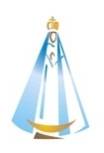 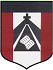 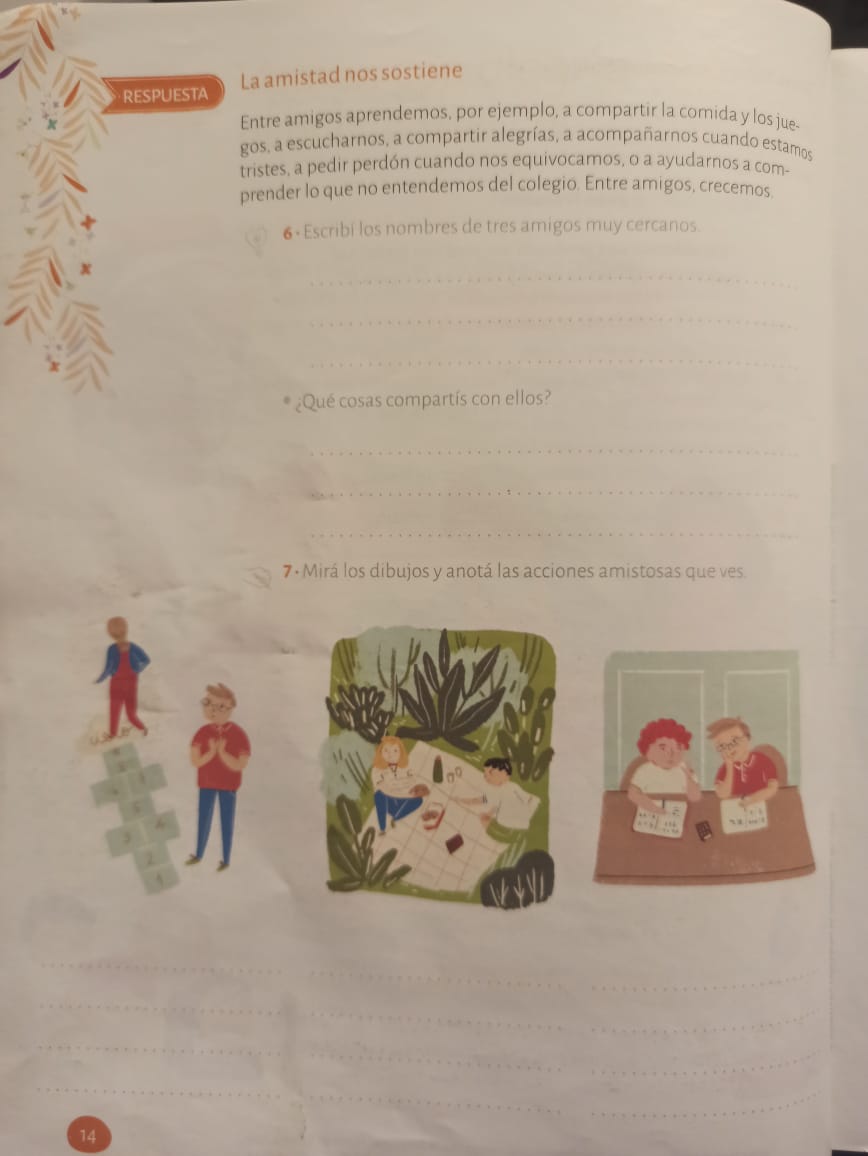 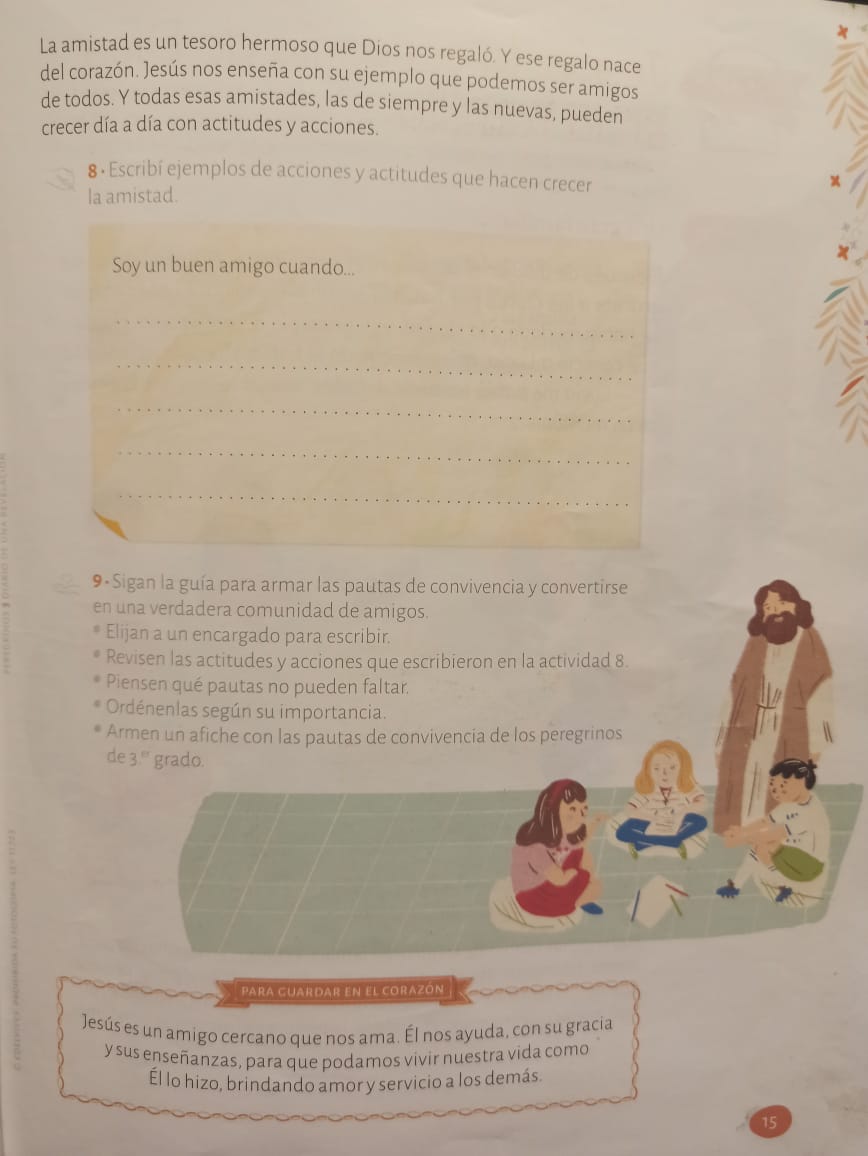 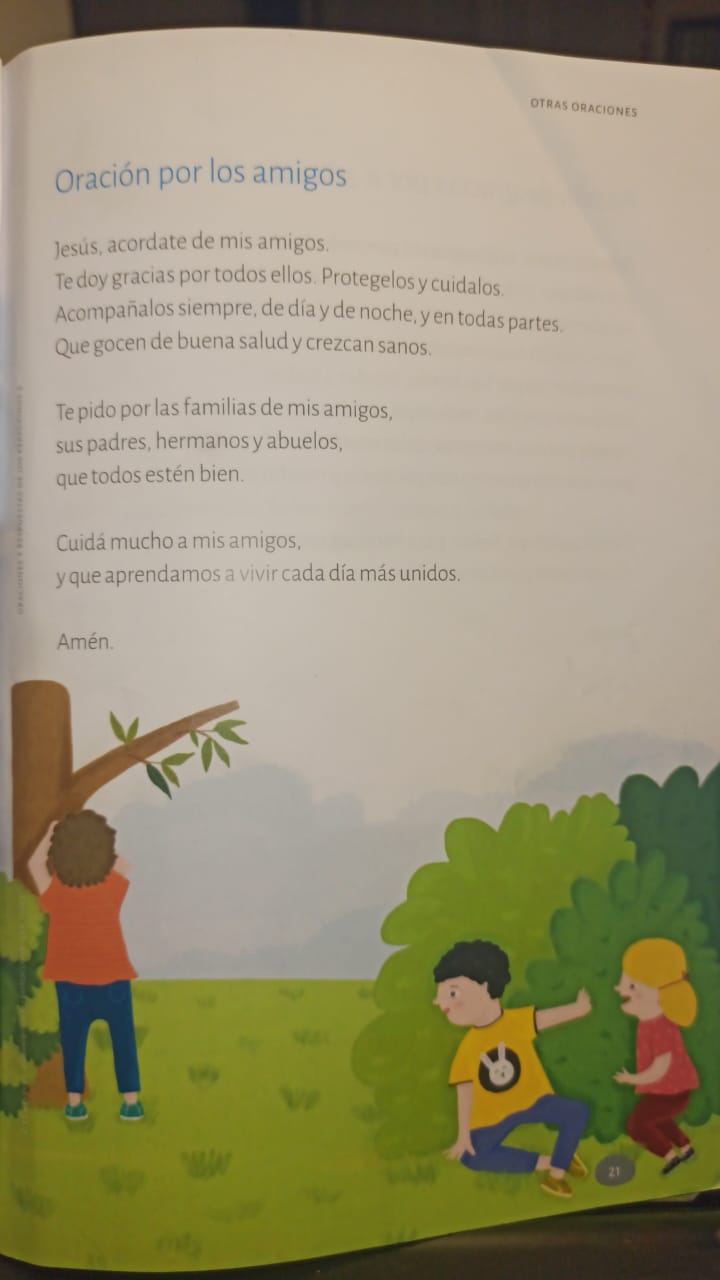 